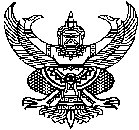 บันทึกข้อความส่วนราชการ………............................................โทร. …………………………………………………………………………ที่  .......................................................................	     วันที่  ...................................................................เรื่อง   ขออนุมัติงบประมาณสนับสนุนให้แก่นักศึกษาที่มีผลงานสร้างชื่อเสียงให้แก่มหาวิทยาลัยเรียน   อธิการบดี		ด้วย......(คณะ/วิทยาลัย/หลักสูตร/สาขา).........................ได้ส่งนักศึกษาเข้าร่วม ประกวด/แข่งขัน....................(ระบุรายละเอียด)............................................................................................ นำเสนอผลงานวิชาการ............. .(ระบุรายละเอียด).......................................................................................  อื่น ๆ ............................ .(ระบุรายละเอียด).................................................................................รวม ..................... ผลงาน โดยนักศึกษามีผลงานการเข้าร่วมกิจกรรมดังกล่าว..........(ชนะเลิศ/รองชนะเลิศอันดับ.../กรณีผลงานได้รับการตีพิมพ์ในวารสารวิชการ/ กรณีผลงานวิชาการนำเสนอด้วยปากเปล่า/กรณีผลงานวิชาการที่นำเสนอด้วยโปสเตอร์/ผลงานการประกวดสร้างนวัตกรรม หรือการเป็นผู้ประกอบการใหม่ในระดับชาติ        เป็นต้น).................................................................................................................................ซึ่งผลงานดังกล่าวอยู่ในหลักเกณฑ์ตามประกาศคณะกรรมการกองทุนพัฒนานักศึกษา มหาวิทยาลัยราชภัฏ     วไลยอลงกรณ์ ในพระบรมราชูปถัมภ์ จังหวัดปทุมธานี  เรื่อง หลักเกณฑ์และวิธีการจ่ายเงินกองทุนพัฒนานักศึกษา พ.ศ. ๒๕๖๓  ข้อ........................		ในการนี้เพื่อเป็นขวัญและกำลังให้กับนักศึกษาที่มีผลงาน และเป็นผู้สร้างชื่อเสียงให้แก่มหาวิทยาลัย จึงขอความอนุเคราะห์พิจารณาอนุมัติเงินสนับสนุนผลงานดังกล่าว พร้อมกันนี้ได้แนบเอกสารเพื่อประกอบการพิจารณา ดังแนบจึงเรียนมาเพื่อโปรดพิจารณา 	              				           (……………………………………………..)	                         					       คณบดี/ส่วนที่ ๒...รายละเอียดข้อมูลประกอบการพิจารณากรณีผลงานการประกวด/แข่งขัน ................................................ระดับการประกวด/แข่งขัน  เมื่อวันที่ ...........................สถานที่.........................กรณีนำเสนอผลงานวิชาการ (กรณีนำเสนอผลงานในการประชุมระบบออนไลน์ กรุณาระบุ)ประเภทผลงาน ....................................ชื่องาน.....................................(ระดับชาติ/นานาชาติ) วันเดือนปีที่เผยแพร่ หรือได้รับรางวัล............................สถานที่...............................อื่น ๆ (ระบุรายละเอียด) ...............................................................................คำอธิบายเพิ่มเติมสำเนาเอกสารประกอบการขอรับการสนับสนุน รายละเอียด โครงการกิจกรรมการประกวด/แข่งขัน/นำเสนอผลงานวิชาการ ที่สามารถแสดงถึงระดับการแข่งขันหลักฐานการเข้าร่วมกิจกรรมประกวด/แข่งขัน/นำเสนอผลงานเอกสารการได้รับอนุมัติให้ไปราชการเพื่อเข้าร่วมการประกวด/แข่งขัน หลักฐานแสดงผลงาน/บทคัดย่อ/ผลการการตัดสินสำเนาประกาศนียบัตร (ถ้ามี)ภาพถ่ายการเข้าร่วมกิจกรรม หรือรับรางวัล (ถ้ามี)ลำดับชื่อ-สกุล นักศึกษา (ระบุคำนำหน้า)ผลการประกวด/แข่งขันลำดับชื่อผลงานค่าน้ำหนักชื่อ-สกุล นักศึกษา (ระบุคำนำหน้า) (สถานที่/หนังสือ/วารสาร/หน้าที่)